NAME OF THE COMPANYCOMPANY PROFILE10 to 15 lines max. in calibri 10BIOGRAPHY10 to 15 lines max. in calibri 10ACTIVITIES & PROJECTS IN UGANDA10 to 15 lines max. in calibri 10CHIFFRES CLES(Section en français - pour usage interne – traitement confidentiel)10 à 15 lignes max. en calibri 101/ Montant de l’investissement de votre entreprise en Ouganda (exprimé en euros ou dollars) :2/ Chiffre d’affaires réalisé par votre entreprise en Ouganda (exprimé en euros ou dollars) :3/ Nombre d’années de présence ou d’opérations avec l’Ouganda :4/ Emplois créés en Ouganda :5/ Répartition parmi vos salariés en Ouganda entre expatriés et locaux :6/ Exemple de politique RSE menée par votre entreprise en Ouganda et valorisable auprès de nos interlocuteurs :INFORMATIONS PASSEPORT(pour usage interne – traitement confidentiel)Surname NAMETitle in EnglishCellphone: + 33 (0) 6Email: Postal AddressZip code – CityWeb site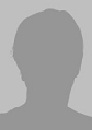 Prénom NomSexeDate de naissanceLieu de naissanceNationalitéN° passeportDate d’émissionDate d’expirationLieu d’émission